Uputstvo za autoreNaslov članka [do 10 reči]Ime i prezime prvog autora, naziv institucije, grad (imejladresa@domen.rs)Ime i prezime drugog autora, naziv institucije, grad (imejladresa@domen.rs)Apstrakt: Tekst apstrakta [do 150 reči]Ključne reči: [do 5 ključnih pojmova razdvojenih zarezom]Tehničke napomene: Koristiti font Times New Roman veličine 11 i prored veličine 1,5. Obim celokupnog teksta članka (uključujući i reference i detalje o autorima) treba biti između 2.000 i 4.000 reči. Rad se dostavlja isključivo na engleskom jeziku. Za navođenje izvora koriste se tekstualni citati (engl. in-text citations), a detaljna referenca u APA stilu navodi se u spisku literature. Uputstvo za formatiranje referenci u APA stilu dostupno je na sledećoj internet adresi: https://owl.english.purdue.edu/owl/resource/560/06/. Svaku tabelu i ilustraciju potrebno je numerisati. Tabela 1 – primer numerisane tabele Izvor: navesti izvor podataka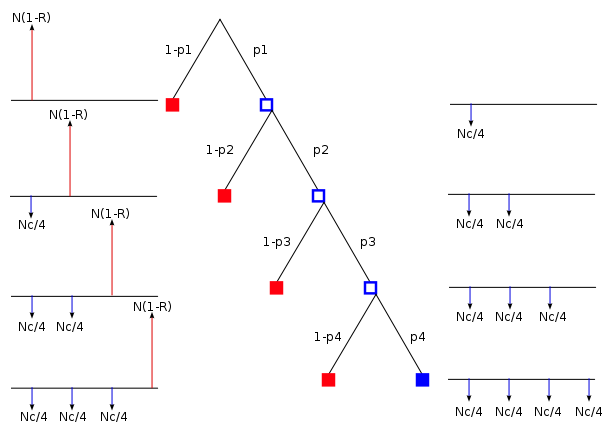 Ilustracija 1 – naziv numerisane ilustracijeSvaku jednačinu/formulu potrebno je numerisati.                                                                                    (1)Za naslove sekcija koristi se veličina fonta 13; sekcije i podsekcije se numerišu do drugog stepena (1, 1.1, 1.2…).Očekivana struktura rada: Uvod, Pregled literature, Metodologija, Rezultati i diskusija, Zaključak. Informacije o eventualnoj finansijskoj podršci, zahvalnice i druge relevantne napomene u vezi sa sprovedenim istraživanjem navode se pre sekcije spiska literature. Svi izvori koji su citirani u samom radu moraju se navesti u spisku literature, i obrnuto. Spisak literature	Berndt, T. J. (2002). Friendship quality and social development. Current Directions in Psychological Science, 11, 7-10.